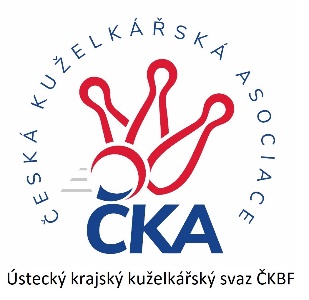       Z P R A V O D A J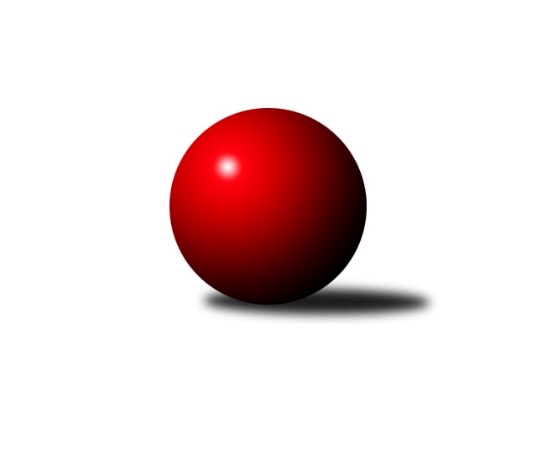 Č.16Ročník 2021/2022	20.2.2022Nejlepšího výkonu v tomto kole: 1737 dosáhlo družstvo: TJ KK Louny BOkresní přebor - skupina A 2021/2022Výsledky 16. kolaSouhrnný přehled výsledků:TJ KK Louny B	- TJ Sokol Údlice C	5:1	1737:1608	5.5:2.5	18.2.TJ Slovan Vejprty	- Sokol Spořice C	2.5:3.5	1547:1547	3.5:4.5	19.2.Sokol Spořice B	- KK Hvězda Trnovany	4:2	1570:1524	4.0:4.0	19.2.TJ Sokol Údlice B	- SKK Bílina B	5:1	1616:1580	5.0:3.0	19.2.TJ Elektrárny Kadaň C	- TJ Sokol Duchcov C		dohrávka		30.3.Tabulka družstev:	1.	TJ Sokol Údlice B	13	11	0	2	59.0 : 19.0 	73.0 : 31.0 	 1611	22	2.	TJ Elektrárny Kadaň C	12	9	0	3	48.5 : 23.5 	52.5 : 43.5 	 1605	18	3.	KK Hvězda Trnovany	13	9	0	4	49.0 : 29.0 	58.0 : 46.0 	 1617	18	4.	TJ Sokol Duchcov C	13	8	0	5	47.5 : 30.5 	59.0 : 45.0 	 1583	16	5.	Sokol Spořice B	15	8	0	7	48.0 : 42.0 	62.0 : 58.0 	 1616	16	6.	TJ Sokol Údlice C	14	7	0	7	41.5 : 42.5 	60.5 : 51.5 	 1574	14	7.	SKK Bílina B	14	6	1	7	43.5 : 40.5 	63.0 : 49.0 	 1583	13	8.	TJ KK Louny B	15	6	1	8	40.0 : 50.0 	54.0 : 66.0 	 1561	13	9.	TJ Slovan Vejprty	13	6	0	7	35.0 : 43.0 	43.5 : 60.5 	 1564	12	10.	Sokol Spořice C	14	2	0	12	21.0 : 63.0 	40.0 : 72.0 	 1460	4	11.	TJ Lokomotiva Žatec B	14	2	0	12	17.0 : 67.0 	34.5 : 77.5 	 1456	4Podrobné výsledky kola:	 TJ KK Louny B	1737	5:1	1608	TJ Sokol Údlice C	Miroslav Kesner	 	 203 	 224 		427 	 1.5:0.5 	 419 	 	195 	 224		Milan Daniš	Miroslav Sodomka	 	 211 	 230 		441 	 2:0 	 367 	 	182 	 185		Radek Mihal	Milan Bašta	 	 204 	 241 		445 	 2:0 	 391 	 	194 	 197		Jiří Suchánek	Václav Valenta st.	 	 213 	 211 		424 	 0:2 	 431 	 	215 	 216		Jaroslava Paganikovározhodčí: Miroslav SodomkaNejlepší výkon utkání: 445 - Milan Bašta	 TJ Slovan Vejprty	1547	2.5:3.5	1547	Sokol Spořice C	Johan Hablawetz	 	 194 	 200 		394 	 1:1 	 394 	 	193 	 201		Milada Pšeničková	Milan Lanzendörfer	 	 189 	 185 		374 	 0:2 	 384 	 	197 	 187		Jana Černá	Josef Malár	 	 171 	 184 		355 	 0.5:1.5 	 368 	 	184 	 184		Boleslava Slunéčková	Josef Hudec	 	 214 	 210 		424 	 2:0 	 401 	 	204 	 197		Jiřina Kařízkovározhodčí: Miroslav FarkašNejlepší výkon utkání: 424 - Josef Hudec	 Sokol Spořice B	1570	4:2	1524	KK Hvězda Trnovany	Milan Černý	 	 219 	 201 		420 	 2:0 	 329 	 	165 	 164		Petr Petřík	Gustav Marenčák	 	 171 	 193 		364 	 0:2 	 410 	 	201 	 209		Miroslav Náhlovský	Petr Vokálek	 	 192 	 202 		394 	 1:1 	 377 	 	201 	 176		Vladislav Jedlička	Milan Mestek	 	 192 	 200 		392 	 1:1 	 408 	 	211 	 197		Martin Bergerhofrozhodčí: Petr VokálekNejlepší výkon utkání: 420 - Milan Černý	 TJ Sokol Údlice B	1616	5:1	1580	SKK Bílina B	Václav Šulc	 	 175 	 204 		379 	 1:1 	 390 	 	200 	 190		Jana Černíková	Jaroslav Hodinář	 	 217 	 212 		429 	 1:1 	 408 	 	193 	 215		Veronika Šílová	Jindřich Šebelík	 	 204 	 206 		410 	 2:0 	 385 	 	180 	 205		Rudolf Podhola	Michal Šlajchrt	 	 198 	 200 		398 	 1:1 	 397 	 	212 	 185		Roman Moucharozhodčí: Jindřich ŠebelíkNejlepší výkon utkání: 429 - Jaroslav HodinářPořadí jednotlivců:	jméno hráče	družstvo	celkem	plné	dorážka	chyby	poměr kuž.	Maximum	1.	Jiří Müller 	TJ Sokol Duchcov C	437.78	298.2	139.6	5.8	4/6	(486)	2.	Blažej Kašný 	TJ Sokol Údlice C	433.06	294.8	138.3	6.8	4/6	(490)	3.	Martin Bergerhof 	KK Hvězda Trnovany	433.03	295.1	138.0	3.3	6/7	(472)	4.	Jaroslav Seifert 	TJ Elektrárny Kadaň C	423.19	296.6	126.6	8.4	7/7	(464)	5.	Jitka Jindrová 	Sokol Spořice B	419.88	292.6	127.3	5.4	5/5	(453)	6.	Rudolf Podhola 	SKK Bílina B	419.43	288.1	131.4	6.2	6/6	(467)	7.	Jindřich Šebelík 	TJ Sokol Údlice B	416.48	289.1	127.4	8.3	5/7	(443)	8.	Milan Černý 	Sokol Spořice B	416.29	293.5	122.8	8.9	4/5	(441)	9.	Roman Moucha 	SKK Bílina B	415.94	287.7	128.3	6.3	6/6	(466)	10.	Jaroslava Paganiková 	TJ Sokol Údlice C	415.29	288.6	126.7	5.9	4/6	(460)	11.	Michal Šlajchrt 	TJ Sokol Údlice B	409.81	287.6	122.2	8.0	6/7	(456)	12.	Josef Hudec 	TJ Slovan Vejprty	408.51	288.3	120.2	8.1	7/7	(478)	13.	Jaroslav Hodinář 	TJ Sokol Údlice B	407.90	285.5	122.4	10.1	7/7	(430)	14.	František Pfeifer 	TJ KK Louny B	406.42	289.8	116.6	9.3	4/6	(458)	15.	Miroslav Kesner 	TJ KK Louny B	406.07	287.6	118.4	12.9	6/6	(439)	16.	Josef Otta  st.	TJ Sokol Duchcov C	404.65	276.6	128.0	7.3	6/6	(455)	17.	Petr Vokálek 	Sokol Spořice B	400.05	284.3	115.8	11.2	4/5	(445)	18.	Lada Strnadová 	TJ Elektrárny Kadaň C	399.73	278.3	121.5	7.5	7/7	(443)	19.	Jan Čermák 	TJ Lokomotiva Žatec B	399.14	283.1	116.0	8.2	6/6	(452)	20.	Miroslav Sodomka 	TJ KK Louny B	397.56	289.1	108.5	11.0	6/6	(445)	21.	Vladislav Jedlička 	KK Hvězda Trnovany	397.31	274.4	122.9	8.4	6/7	(450)	22.	Petr Petřík 	KK Hvězda Trnovany	394.67	283.3	111.3	10.0	6/7	(428)	23.	Johan Hablawetz 	TJ Slovan Vejprty	392.35	285.7	106.7	11.0	5/7	(420)	24.	Pavel Nocar  ml.	TJ Elektrárny Kadaň C	392.31	289.9	102.4	9.3	7/7	(432)	25.	Milan Daniš 	TJ Sokol Údlice C	391.79	273.3	118.5	11.3	6/6	(447)	26.	Jan Zach 	TJ Elektrárny Kadaň C	391.14	274.0	117.1	10.5	7/7	(436)	27.	Milan Mestek 	Sokol Spořice B	391.06	282.8	108.3	13.8	5/5	(481)	28.	Pavel Vacinek 	TJ Lokomotiva Žatec B	390.69	275.4	115.3	11.3	6/6	(432)	29.	Veronika Šílová 	SKK Bílina B	390.36	272.5	117.9	11.4	4/6	(431)	30.	Ondřej Koblih 	KK Hvězda Trnovany	389.67	275.0	114.7	11.8	6/7	(440)	31.	Karel Nudčenko 	TJ Sokol Údlice C	386.57	272.6	113.9	11.9	4/6	(406)	32.	Tomáš Kesner 	TJ KK Louny B	385.07	275.5	109.6	11.0	5/6	(418)	33.	Václav Šulc 	TJ Sokol Údlice B	382.60	272.1	110.5	11.7	5/7	(436)	34.	Roman Exner 	TJ Sokol Duchcov C	382.44	278.7	103.8	10.8	4/6	(434)	35.	Milan Bašta 	TJ KK Louny B	379.75	267.8	112.0	11.0	4/6	(445)	36.	Josef Malár 	TJ Slovan Vejprty	377.47	272.9	104.5	14.9	6/7	(412)	37.	Gustav Marenčák 	Sokol Spořice B	377.38	275.5	101.8	12.9	4/5	(414)	38.	Miroslava Zemánková 	TJ Sokol Duchcov C	377.35	276.5	100.9	12.7	4/6	(419)	39.	Michal Láska 	TJ Sokol Duchcov C	375.83	278.8	97.1	15.5	6/6	(431)	40.	Bohuslav Hoffman 	TJ Slovan Vejprty	375.12	265.9	109.2	12.4	5/7	(421)	41.	Jana Černíková 	SKK Bílina B	373.88	271.0	102.9	12.4	6/6	(432)	42.	Jiřina Kařízková 	Sokol Spořice C	373.08	273.4	99.6	7.5	6/6	(401)	43.	Jana Černá 	Sokol Spořice C	364.65	267.8	96.9	14.5	6/6	(390)	44.	Boleslava Slunéčková 	Sokol Spořice C	363.83	261.6	102.3	13.2	6/6	(386)	45.	Barbora Salajková Němečková 	SKK Bílina B	362.06	267.9	94.1	16.0	4/6	(390)	46.	Milada Pšeničková 	Sokol Spořice C	358.27	256.2	102.1	12.7	6/6	(394)	47.	Pavla Vacinková 	TJ Lokomotiva Žatec B	356.13	261.9	94.3	13.9	6/6	(389)	48.	Veronika Rajtmajerová 	TJ Lokomotiva Žatec B	332.52	247.7	84.8	17.0	5/6	(385)	49.	Radek Mihal 	TJ Sokol Údlice C	330.33	254.8	75.5	21.6	4/6	(367)		Tomáš Šaněk 	TJ Sokol Duchcov C	427.00	307.0	120.0	8.0	1/6	(427)		Václav Valenta  st.	TJ KK Louny B	416.30	291.7	124.6	10.4	2/6	(494)		Miroslav Náhlovský 	KK Hvězda Trnovany	415.33	280.3	135.0	4.7	3/7	(431)		Martin Dolejší 	KK Hvězda Trnovany	415.00	295.5	119.5	7.5	2/7	(448)		Miroslav Farkaš 	TJ Slovan Vejprty	411.50	290.0	121.5	10.5	4/7	(441)		Miroslav Šaněk 	SKK Bílina B	411.00	284.0	127.0	12.5	2/6	(429)		Eduard Houdek 	TJ Sokol Údlice B	405.50	284.1	121.4	9.0	4/7	(442)		Antonín Šulc 	TJ Sokol Údlice B	405.00	285.0	120.0	8.3	1/7	(408)		Štěpán Kandl 	KK Hvězda Trnovany	400.44	279.3	121.1	9.0	3/7	(450)		Miriam Nocarová 	TJ Elektrárny Kadaň C	400.00	275.0	125.0	9.0	1/7	(410)		Miroslav Lazarčik 	Sokol Spořice B	399.00	274.2	124.8	9.0	3/5	(417)		Michal Janči 	TJ Sokol Údlice C	393.78	271.2	122.6	10.0	3/6	(420)		Jaroslav Novák 	TJ Sokol Údlice B	381.00	282.5	98.5	13.0	2/7	(381)		Arnošt Werschall 	TJ Slovan Vejprty	380.00	280.0	100.0	7.0	1/7	(380)		Martin Král 	TJ KK Louny B	378.00	267.0	111.0	14.0	1/6	(378)		Jiří Suchánek 	TJ Sokol Údlice C	375.90	270.7	105.2	11.5	2/6	(391)		Milan Lanzendörfer 	TJ Slovan Vejprty	371.08	273.8	97.3	12.2	4/7	(411)		Jana Salačová 	TJ KK Louny B	370.67	271.7	99.0	14.5	1/6	(403)		Miroslav Vízek 	TJ Lokomotiva Žatec B	336.50	239.5	97.0	13.0	2/6	(344)		Adam Jelínek 	TJ Lokomotiva Žatec B	294.33	217.0	77.3	23.7	1/6	(321)		Petr Teinzer 	TJ Lokomotiva Žatec B	292.00	219.2	72.8	22.8	2/6	(347)Sportovně technické informace:Starty náhradníků:registrační číslo	jméno a příjmení 	datum startu 	družstvo	číslo startu
Hráči dopsaní na soupisku:registrační číslo	jméno a příjmení 	datum startu 	družstvo	12229	Milan Lanzendörfer	19.02.2022	TJ Slovan Vejprty	Program dalšího kola:17. kolo24.2.2022	čt	17:00	TJ Elektrárny Kadaň C - TJ Sokol Údlice C	25.2.2022	pá	17:00	SKK Bílina B - Sokol Spořice B	25.2.2022	pá	18:00	KK Hvězda Trnovany - TJ Slovan Vejprty	26.2.2022	so	10:00	TJ Sokol Údlice B - TJ Elektrárny Kadaň C (dohrávka z 12. kola)				-- volný los -- - TJ Sokol Údlice B	26.2.2022	so	14:30	Sokol Spořice C - TJ KK Louny B	26.2.2022	so	14:30	TJ Lokomotiva Žatec B - TJ Sokol Duchcov C	Nejlepší šestka kola - absolutněNejlepší šestka kola - absolutněNejlepší šestka kola - absolutněNejlepší šestka kola - absolutněNejlepší šestka kola - dle průměru kuželenNejlepší šestka kola - dle průměru kuželenNejlepší šestka kola - dle průměru kuželenNejlepší šestka kola - dle průměru kuželenNejlepší šestka kola - dle průměru kuželenPočetJménoNázev týmuVýkonPočetJménoNázev týmuPrůměr (%)Výkon1xMilan BaštaKK Louny B4454xMilan ČernýSpořice B114.134202xMiroslav SodomkaKK Louny B4411xMiroslav NáhlovskýTrnovany111.424101xJosef Otta ml.Duchcov C43210xMartin BergerhofTrnovany110.874083xJaroslava PaganikováÚdlice C4316xJosef HudecVejprty108.684242xJaroslav HodinářÚdlice B4292xJaroslav HodinářÚdlice B108.074295xJaroslav SeifertEl. Kadaň C4271xPetr VokálekSpořice B107.07394